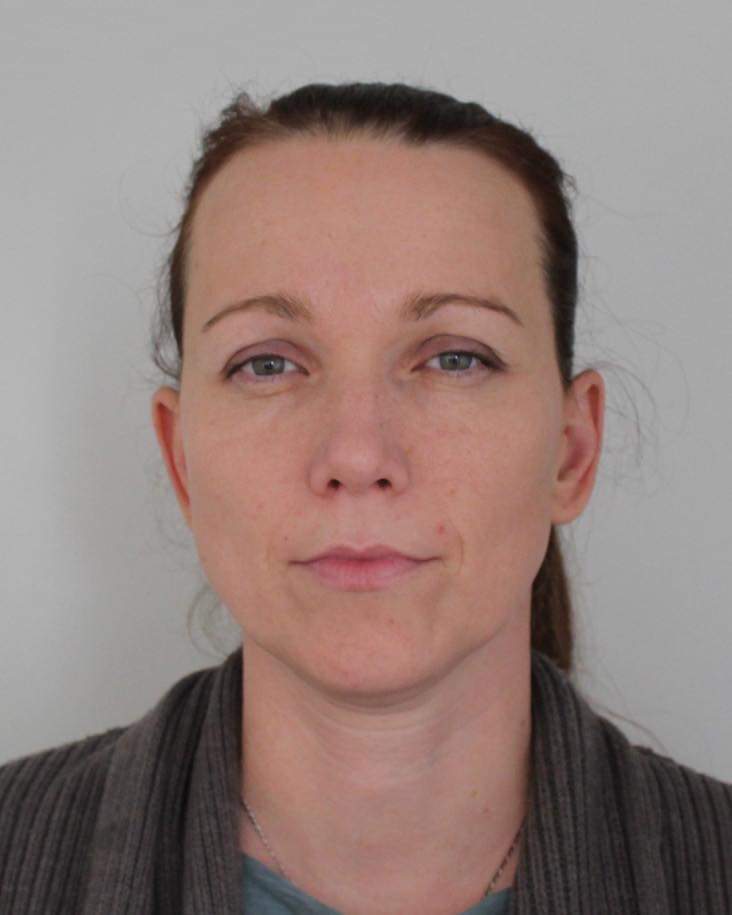 !!!!!!NEZVESTNÁ OSOBA!!!!! / VERMISSTE PERSON!!!Nadežda O. Vek:39							Alter: 39Štátna príslušnosť: Slovenská			Staatsangehörigkeit: SlowakeiPopis oblečenia : čierna prešívaná bunda po stehná, šedo-čierny nákrčník, pravdepodobne modré rifle a čierne čižmy.Besondere Merkmale: schwarze Daunenjacke (Knielänge), grauschwarzer Schal, wahrscheinlich blaue Jeans, schwarze Stiefel.V prípade, že ste nezvestnú osobu videli, prosím neodkladne kontaktujte políciu tel.č. 158 prípadne 112.Sollten Sie die vermisste Person gesehen haben, bitte informieren sie unverzüglich die örtliche Polizei bzw. den EU-weiten Notruf unter 112.Prosím zostaňte s osobou do príchodu polície. Ďakujeme!!!!! Bleiben Sie bitte mit der Person bis zum Eintreffen der Polizei. Danke!!!